http://io.nios.ru/articles2/85/12http://io.nios.ru/articles2/85/12/vzaimodeystvie-specialistov-v-planirovanii-i-realizacii-korrekcionnoГлавная Выпуск №68, декабрь 2016 Школа здоровья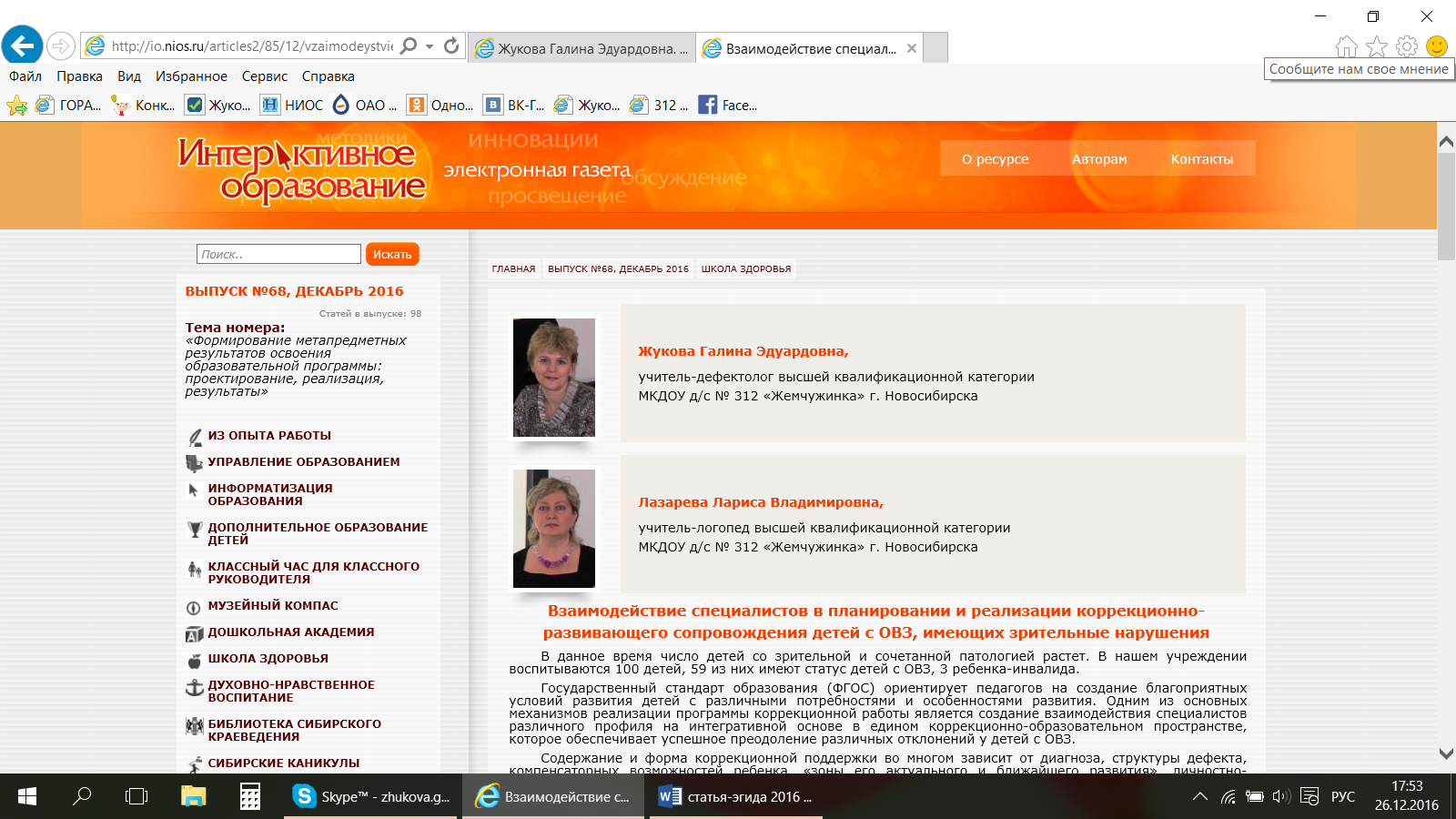 Взаимодействие специалистов в планировании и реализации коррекционно-развивающего сопровождения детей с ОВЗ, имеющих зрительные нарушенияВ данное время число детей со зрительной и сочетанной патологией растет. В нашем учреждении воспитываются 100 детей, 59 из них имеют статус детей с ОВЗ, 3 ребенка-инвалида.Государственный стандарт образования (ФГОС) ориентирует педагогов на создание благоприятных условий развития детей с различными потребностями и особенностями развития. Одним из основных механизмов реализации программы коррекционной работы является создание взаимодействия специалистов различного профиля на интегративной основе в едином коррекционно-образовательном пространстве, которое обеспечивает успешное преодоление различных отклонений у детей с ОВЗ.Содержание и форма коррекционной поддержки во многом зависит от диагноза, структуры дефекта, компенсаторных возможностей ребенка, «зоны его актуального и ближайшего развития», личностно-ориентированного подхода.Приоритетным направлением коррекционной деятельности с детьми с нарушениями зрения является охрана зрения и развитие зрительного восприятия детей, профилактика вторичных отклонений и развитие психических функций. Это главное условие для дальнейшей социализации детей с различными нарушениями зрения в среду здоровых сверстников.Модель взаимодействия участников коррекционно-образовательной деятельности, включая родителей, повышает профессиональную компетентность, способствует организации коррекционно-развивающей среды, стимулирует развитие ребенка с нарушением зрения и обеспечивает:– многоаспектный анализ личностного и познавательного развития ребёнка;– комплексность в определении и решении проблем ребёнка, предоставление ему квалифицированной помощи специалистов разного профиля на всех возрастных этапах;– составление и реализация комплексных индивидуальных программ общего развития и коррекции отдельных сторон познавательной, речевой, эмоционально-волевой и личностной сфер ребёнка (см. таблицу № 1).Таблица №1Создание безбарьерной образовательной среды является обязательным условием для всех участников коррекционно-образовательного процесса, реабилитационным и социально-адаптивным средством воспитания и развития детей с ОВЗ. При организации особой предметно-развивающей среды, как средства коррекционной работы, учитывается:– структура первичного дефекта;– антропометрические данные ребенка;– своеобразие его мобильности, уровня социальной компетентности и активности;– специфика организации свободного, безбарьерного передвижения;– условия, при которых ребенок не испытывает особых затруднений, обусловленных первичным дефектом;– формирование у детей компенсаторных способов ориентации на основе активизации сохранных анализаторов и психических функций;– обеспечение определенной стереотипности окружающей обстановки и безопасности при передвижении детей с тяжелыми нарушениями зрения (слабовидение, слепота);– наличие схем и путей действия, применение вспомогательных средств, позволяющих преодолевать трудности социальной адаптации;– соблюдение техники безопасности, эргономических рекомендаций, этики и эстетики (подбор и размещение мебели, технического оборудования, дидактического материала и игрушек).Взаимодействие в области консультативной работы включает:– консультирование специалистами педагогов по выбору индивидуально-ориентированных методов и приёмов работы с ребенком ОВЗ;– консультативную помощь семье в вопросах выбора стратегии воспитания и приёмов коррекционного обучения ребёнка с ограниченными возможностями здоровья;– рекомендации для всех участников образовательного процесса по основным направлениям работы с ребенком ОВЗ.Информационно-просветительская работа предусматривает различные формы – лекции, беседы, информационные стенды, печатные материалы, материалы сайта ДОУ, форумы, квесты, тематические акции, проведение тематических выступлений для педагогов и родителей по распространению опыта работы с детьми с учетом индивидуально-типологических особенностей.Благодаря оптимально выстроенному многоаспектному комплексному взаимодействию специалистов различного профиля обеспечивается системное сопровождение детей в едином коррекционно-образовательном пространстве.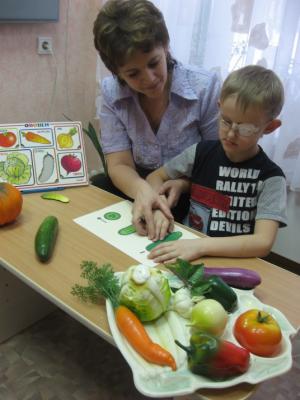 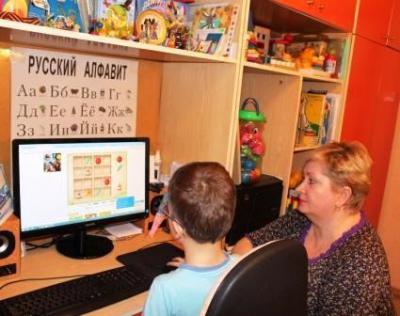 Приложение. Презентация «Взаимодействие специалистов в планировании и реализации коррекционно-развивающего сопровождения детей»Литература1. Верещагина Н.В. Особый ребенок в детском саду: Практические рекомендации по организации коррекционно-развивающей работы с детьми с множественными нарушениями в развитии. – СПб.: Детство - Пресс, 2009. – 160с.2. Организация деятельности системы ПМПК в условиях развития инклюзивного образования / Под общ. ред. Семаго М.М., Семаго Н.Я. – М.: Аркти, 2014,. – 368с.3. Содержание коррекционной работы» МКДОУ детского сада компенсирующего вида № 312 «Жемчужинка» для детей с нарушениями зрения //учителя-дефектологи высшей квалификационной категории Жукова Г. Э., Боровкова Н. С., Лазарева Л.В.4. Фомичева Л.В. Клинико-педагогические основы обучения и воспитания детей с нарушением зрения: Офтальмологические и гигиенические аспекты охраны и развития зрения: Учебно-методическое пособие. – СПб.: КАРО, 2007. – 256 с.Структурные составляющиеНаправления деятельностиСодержание деятельностиспециалистов1 блокПостроение индивидуального образовательного маршрута1. Обследование детейМедицинская часть: характер нарушения зрения, анамнез, перенесенные заболевания, заключения специалистов, антропометрия группа здоровья, физическое развитие, особенности латерализации.Тифлопедагогическая часть: особенности зрительного восприятия, сохранные функции, особенности восприятия, внимания, памяти, мышления, воображения, навыки пространственной ориентировки, наличие вторичных отклонений.Педагогическая часть: внешний вид, поведение в группе, игра и общение, социально-бытовые навыки, отношение к занятиям, моторное развитие, темповые характеристики деятельности, особенности усвоения программы, особенности воспитания в семье.Логопедическая часть: строение артикуляционного аппарата, подвижность, общее звучание речи, фонематическое восприятие, звукопроизношение, слоговая структура, словарный запас, грамматический строй, связанная речь, наличие вторичных отклонений.Психологическая часть: развитие эмоционально-личностной и социально-волевой сферы. Характер межличностных отношений. Работоспособность.1 блокПостроение индивидуального образовательного маршрута2. Определение индивидуальных путей коррекционного воздействия1) Определение приоритетных направлений коррекционного воздействия;2) Выработка стратегии взаимодействия специалистов ДОУ;3) Оформление бланков первичных документов;4) Коллегиальное заключение ПМПк;5) Разработка индивидуальной карты развития для каждого ребенка в соответствии с его возможностями.2 блокРеализация ИОМКоррекционные мероприятияРеализация системы коррекционных мероприятий с учетом рекомендаций ПМПк3 блокОценка результативности коррекционной работы1. Промежуточная и итоговая диагностикаДиагностика по необходимым направлениям (в зависимости от приоритетных задач) – 2-3 раза в год;Внесение корректив в планы реализации ИОМ (при необходимости);Изменение условий, необходимых и способствующих коррекции имеющихся недостатков в развитии (при необходимости);3 блокОценка результативности коррекционной работы2. Оценка эффективности реализации ИОМАнализ результатов коррекционно-развивающей работы;Определение полноты выполнения поставленных задач коррекции и развития ребенка;Оценка динамики развития детей;Составление отчетов специалистов.Количество просмотров: 47 